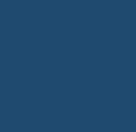 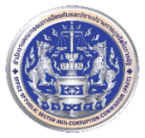 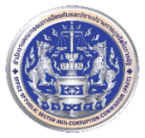 หน่วยงาน........................................................ รายงานเมื่อวันที่   	    หน่วยงานไม่มีเรื่องร้องเรียนกรณีเจ้าหน้าที่ของรัฐกระทำการทุจริตหรือประพฤติมิชอบ	    หน่วยงานมีเรื่องร้องเรียนกรณีเจ้าหน้าที่ของรัฐกระทำการทุจริตหรือประพฤติมิชอบ 	    หน่วยงานมีความคืบหน้าการดำเนินการในเรื่องร้องเรียนเดิม	          สรุปผลการแจ้งข้อมูล จำนวน .....  เรื่อง ดังนี้	         เจ้าหน้าที่  :  ชื่อ/สกุล ตำแหน่ง ต้นสังกัด หมายเลขโทรศัพท์/โทรสารลำดับเลขที่เรื่องการแจ้งข้อมูลการแจ้งข้อมูลหมายเหตุลำดับเลขที่เรื่องรับใหม่ความคืบหน้าหมายเหตุ1/2/        รวม        รวม